Overview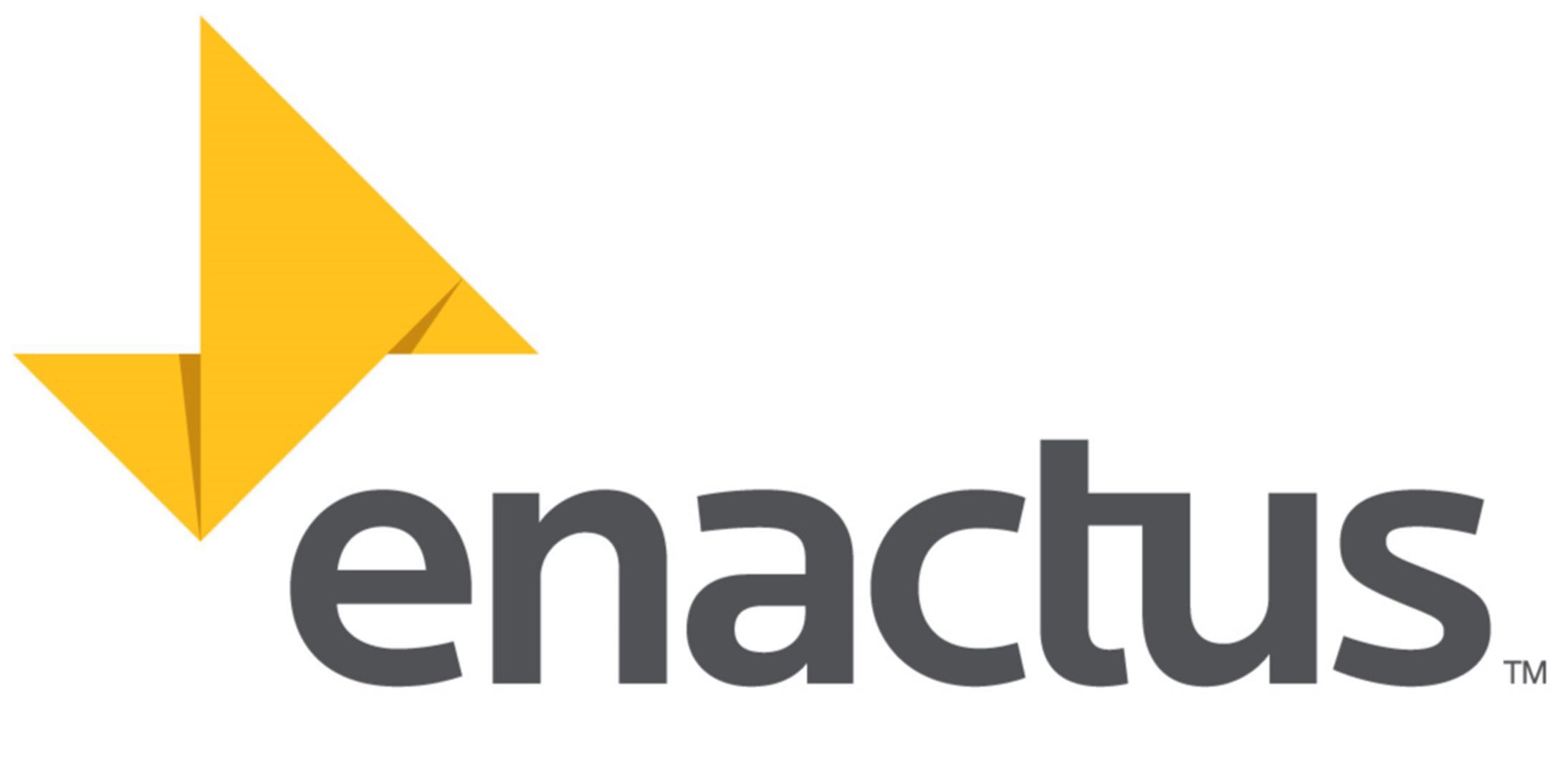 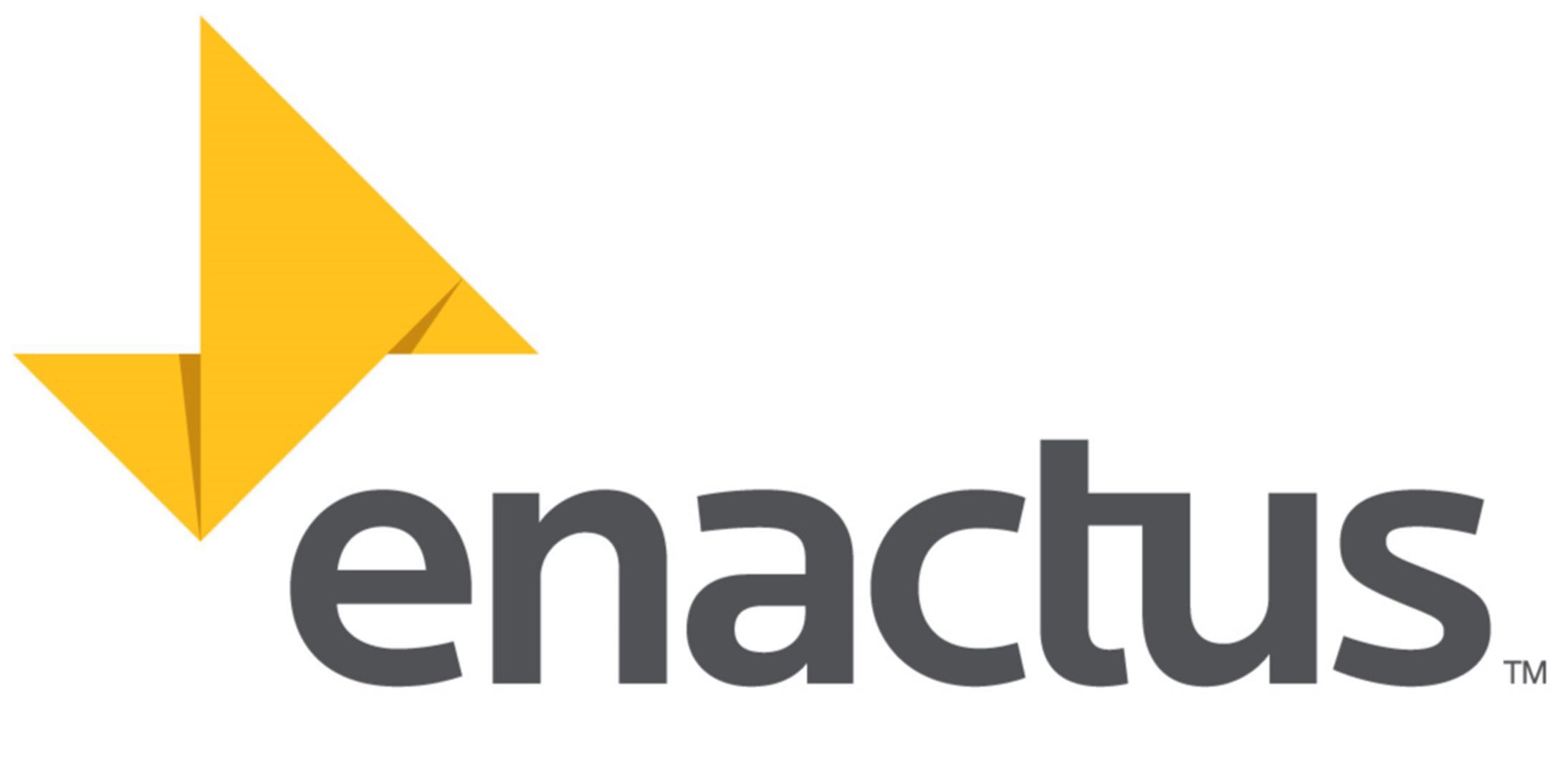 改变传统的社团运作模式 招新前期准备（赞助，推文制作等）中期推进（宣讲会）后期考核（表刷，面试）招新后第一次全体大会全员团建 (生存挑战+熟悉温州：打卡活动)正式开展社团运营实地参加浙江省创行校友培训 （培训地杭州，宁波或上海）实地参加由创行举办的商赛（创意挑战赛，模拟赛，省赛和国赛）以温州肯恩大学为背景制作“创行主题歌MV”定期举办workshop，提升创行队员的个人技能以及综合素质（例如，制作推文，海报，剪辑视频，谈判技巧，写策划，商业思维能力，成功人士必备技能等 进行头脑风暴，每学期至少在校内举办一次大型活动各项目组研发新产品，新思路，继续将项目成功推进各项目组坚持每周一次例会